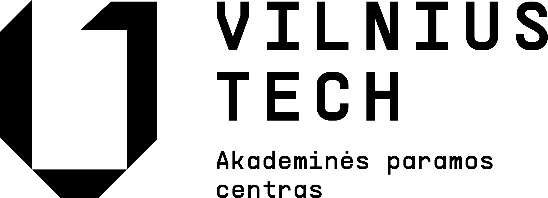 Student Support RecommendationsMiglė Rudytė, ph. +370 688 64 007, e – mail: migle.rudyte@vilniustech.ltName: Surname: Surname: Level:Student ID: Student ID: Study programme:Study programme:Course: Faculty:Study start / finish: Study start / finish: What kind of adjustments would you like?What kind of adjustments would you like?What kind of adjustments would you like?What kind of adjustments would you like?Study materialStudy environmentStudy environmentStudy environmentWays of learning Ways of learning Ways of learning AssesmentsAssesmentsAssesments